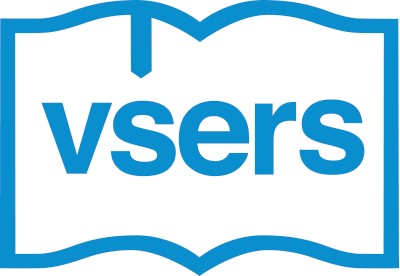 Potvrzení o vykonání odborné praxe (prezenční listina):Organizace:             Adresa:             Kontaktní osoba:             Telefon: Student: Jméno a příjmení: Vysoká škola, ročník, obor: Bydliště:              Datum narození:           Absolvoval(a) v naší organizaci odbornou praxi na odboru/oddělení:              Termín odborné praxe: od 	do Stručné hodnocení studenta(ky) (určete bodové hodnocení praxe: 1 - vysoce      nadprůměrné, 2 - průměrné bez chyb, 3 - plnění s dílčími nedostatky, 4 – vážné nedostatky, 5 - neschopnost splnit podmínky praxe). Slovní doplnění hodnocení odborné praxe studenta(ky):           V                                                                  dne: Razítko, podpis: Deník odborné praxe (vyplní student): Stručné vyjádření studenta(ky) k odborné praxi Přínosy odborné praxe: Nedostatky a doporučení:  	Vypracoval(a): 	dne: Hodnocené kritérium Hodnocení Iniciativa Vstřícnost a ochota Svědomitost při plnění úkolů Respektování pravidel instituce Komunikativnost Popis činností Oddělení Pracovník Počet hodin 1. týden pondělí úterý středa čtvrtek pátek 2. týden pondělí úterý středa čtvrtek pátek 3. týden pondělí úterý středa čtvrtek pátek 4. týden pondělí úterý středa čtvrtek pátek Hodnocené kritérium RA SA SN RN Byla pro Vás praxe přínosná? Uplatnil(a) jste při své praxi znalosti ze školy? Uplatníte poznatky získané během praxe i v budoucnu? Měla by být dle Vašeho názoru praxe během studia častěji? Domníváte se, že by bylo potřeba systém praxí nějakým způsobem změnit? 